El Futuro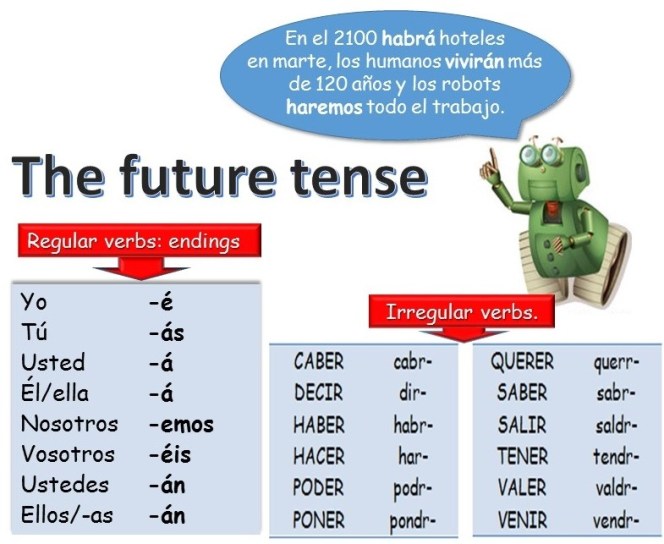 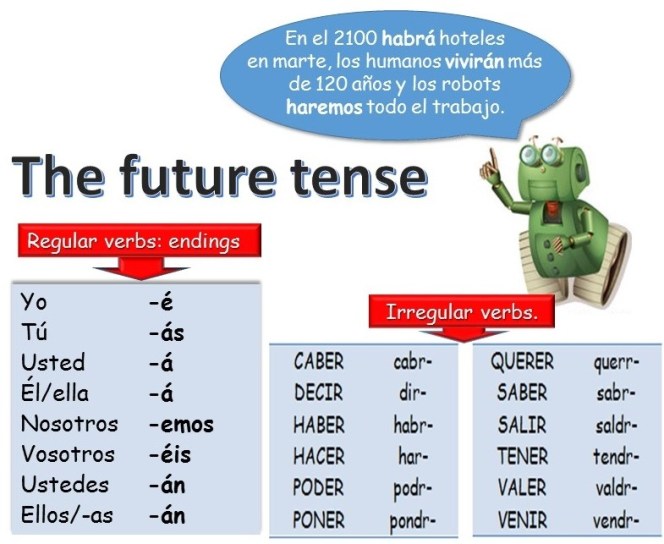 Ej: Yo estudiaré viernes.Ana vivirá en la ciudad.Ellos tendrán cuatro carros.